 	DEPARTMENT OF ADMINISTRATIVE SERVICES (DAS)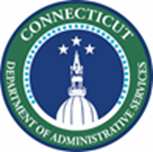 Office of School Construction Grants & Review (OSCG&R)       CODE CONFORMITY CERTIFICATION – PLAY EQUIPMENT	FORM SCG-3028DirectorOffice of School Construction Grants & Review450 Columbus Blvd., Suite 1503Hartford, Connecticut  06103Subject:	State Project Number: ____________________________   Phase: ____ of ____            	LEA: __________________________________________Facility Name: __________________________________Local Jurisdiction of Facility: _______________________Pursuant to Section 10-292 of the Connecticut General Statutes, the final plans for any phase of a school building project as provided in Section 10-291 must be in conformance with state codes, statutes, and regulations and to federal laws.The following documents are attached (mark boxes “X”, as appropriate):We, the undersigned, have reviewed the play equipment phase of this project for compliance with the:Public Playground Safety Handbook (Pub. No. 325) – U.S. Consumer Product Safety Commission as referenced by the Connecticut Department of Consumer Protection (C.G.S. Section 21a-12a)ASTM Standards – ASTM INTERNATIONAL requirements as referenced in the Public Playground Safety Handbook Americans with Disabilities Act (ADA) – Title II, the 2010 ADA Standards for Accessible DesignSection 504 of the Rehabilitation Act of 1973As confirmation of review, we have signed and dated the cover pages of the project play equipment phase Manual and Drawings prepared by ____________________________ dated _________________________.Building Official: ______________________________	Signature: _____________________________________       Date:  __________________(Print Name):Fire Marshal:______________________________	Signature: _____________________________________       Date:  __________________(Print Name):Section 504 Official:______________________________	Signature: _____________________________________       Date:  __________________(Print Name):Health Inspector:______________________________	Signature: _____________________________________       Date:  __________________(Print Name):	AttachedN/AADA Reviewer’s Plan Review Record (PRR) on letterheadPublic Playground Safety Handbook (PPSH) Reviewer’s PRR on letterheadDesign Professional’s response (on letterhead) to ADA PRR with Local Official’s acceptanceacceptanceDesign Professional’s response (on letterhead) to PPSH PRR with Local Official’s acceptanceOverall Site Plan locating play equipment on LEA-owned property (hardcopy and electronic)